В июне 2015 года учреждениями управления по физической культуре и спорту, управления культуры, управления по социальной и молодежной политике, образовательными организациями проведено 41 общегородское мероприятие для детей и подростков. Во всех мероприятиях могли принять участие жители и гости города Нижневартовска. К сотрудничеству привлечены организации всех форм собственности, общественные объединения и неравнодушные вартовчане.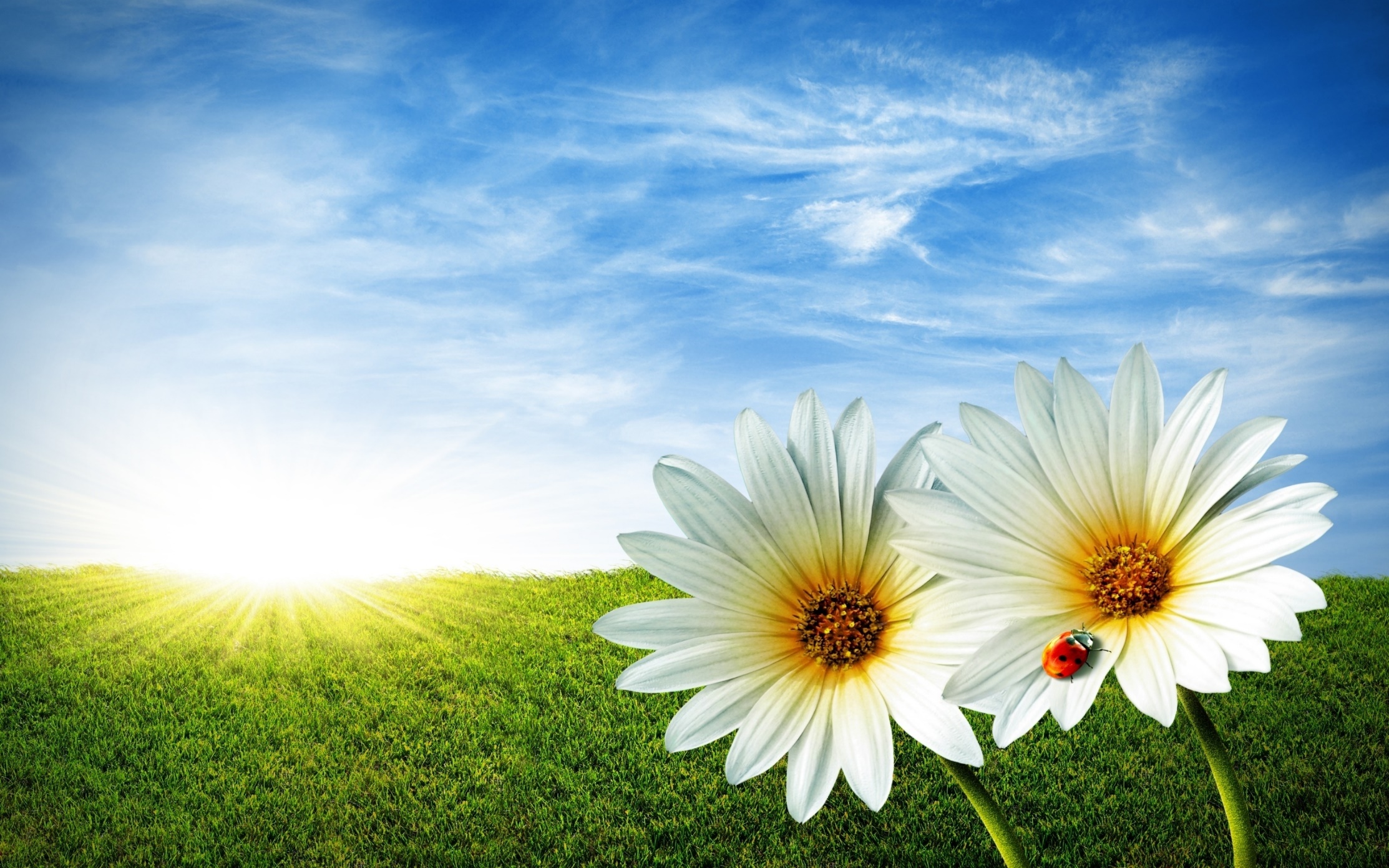 Принимали участие в мероприятиях и ребята, находящиеся в трудной жизненной ситуации, и их родители. Среди самых активных участников можно выделить Поварову Ангелину, ученицу «Нижневартовской санаторной школы», и ее папу Константина Александровича, Дементьеву Галину Викторовну, бабушку Дементьевой Полины, ученицы МБОУ «Гимназия №1», родителей, дети которых посещают образовательные учреждения города, Котенко Оксану Сергеевну, Вошумирскую Гульшат Фаниловну, Саралиеву Камету Султановну, Русину Елену Владимировну, Федюкову Светлану Сергеевну. Благодарности председателя территориальной комиссии по делам несовершеннолетних и защите их прав при администрации города Нижневартовска получили также Залепо Полина, Зубарев Никита, Садыков Максим, Светличный Игорь, Юсуфжонов Даниерхон, Юхимчук Александр, Переуда Сергей, Гурьянова Анаставия, Гузик Любовь, Гроссу, Кузьминых Ольга, Марченко Олеся, Горшенин Денис, Островская Анастасия, Цимбалистова Александра, Гоголева Валерия, Ситников Данила.Спасибо Вам, уважаемые взрослые и ребята, за Вашу активную жизненную позицию! Желаем Вам хорошо провести оставшиеся месяцы лета.Территориальная комиссия                            по делам несовершеннолетних и защите их прав            при администрации города Нижневартовска.                29.06.2015. Тираж 100 экз.инф. подготовлена секретарем ТКДН и ЗП Ахметовой Е.Ю. 